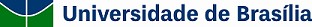 DECLARAÇÃO DE ORIGINALIDADE DE DISSERTAÇÃO DE MESTRADO OU TESE DE DOUTORADODeclaro que a presente dissertação/tese é original, elaborada especialmente para este fim, não tendo sido apresentada para obtenção de qualquer título e que identifico e cito devidamente todas as autoras e todos os autores que contribuíram para o trabalho, bem como as contribuições oriundas de outras publicações de minha autoria.Declaro estar ciente de que a cópia ou o plágio podem gerar responsabilidade civil, criminal e disciplinar, consistindo em grave violação à ética acadêmica.Brasília, (dia) de (mês) de (ano).Assinatura do/a discente: ___________________________________________________________________ Programa:________________________________________________________________________________Nome completo: __________________________________________________________________________ Título do Trabalho:_________________________________________________________________________Nível: (    ) Mestrado (    ) DoutoradoOrientador/a:______________________________________________________________________________